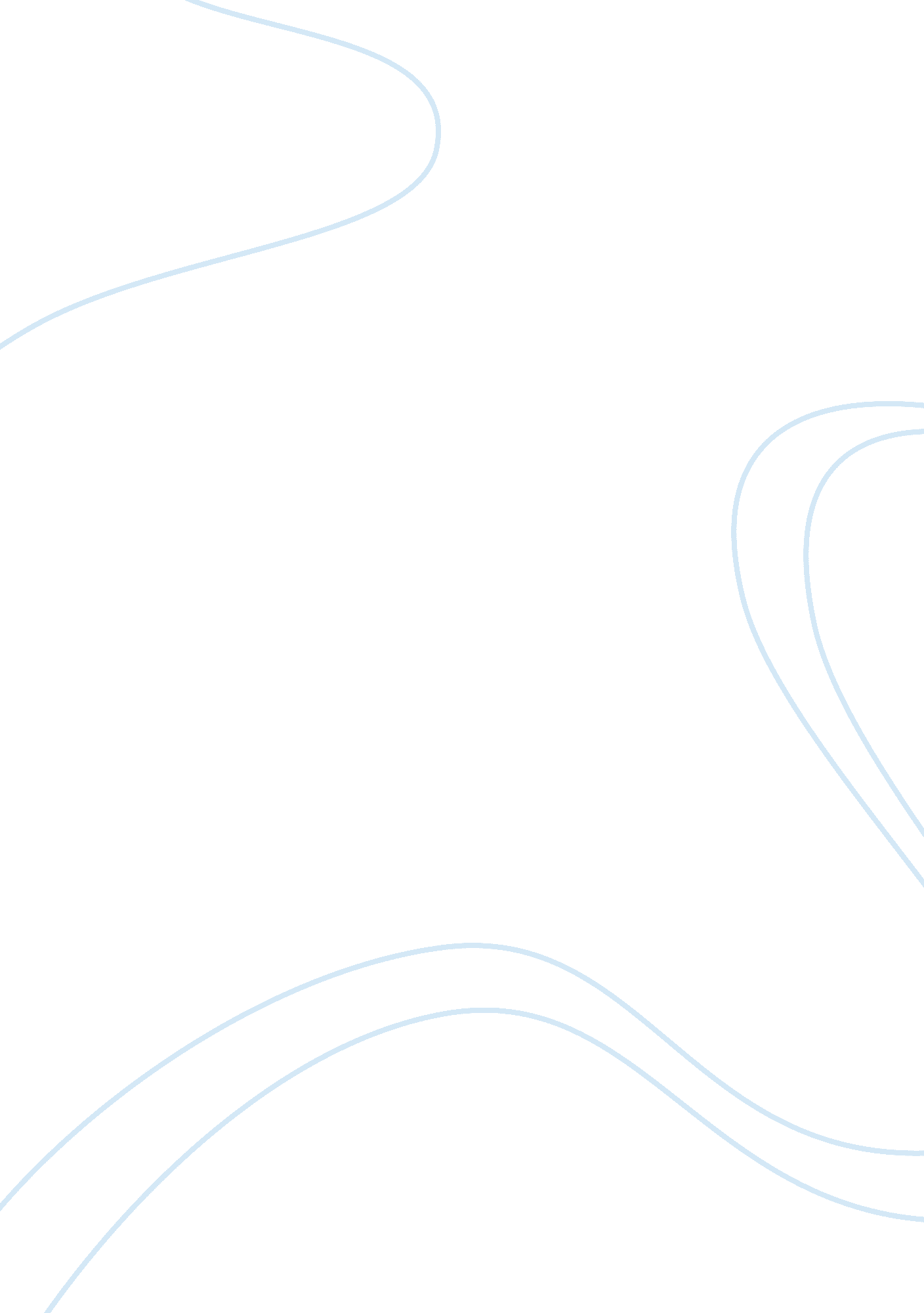 Liberal art studies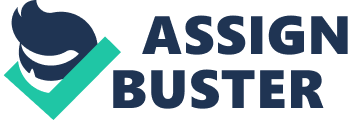 Lenin Although modern professionals may find Lenin's principles for leadership within a community somewhat off-putting, is it possible that there is an element of truth to them? When considering Lenin’s principles it’s clear that there are a number of elements related to them that contain truth. Today Marxist thought and communism are concepts that are greatly derided; however upon examining the surface elements of these beliefs it’s clear that many of the Lenin’s principles for leadership are present in contemporary Western industry. Through his essay, Lenin writes, “ Class political consciousness can be brought to the workers only from without, that is, only from outside the economic struggle, from outside the sphere of relations between workers and employers” (Lenin, web). In these regards, rather than workers attempting to directly fight the oppressive nature of their employers they should attempt to work outside this sphere of struggle, and organize opposition that way. Today when one considers the nature of unions, it’s clear that this principles still remains a viable and working approaching to fighting workplace oppression. 2. Would absolute loyalty and unquestioned obedience be useful qualities in a modern professional community? ?? In considering whether absolute loyalty and unquestioned obedience would be useful in a modern professional community, it’s clear that the answer is no. In blindly accepting the rules and regulations of a professional organization one allows the individuals higher on the organizational scale to make decisions unfettered by checks and balances, and allows themselves to be taken advantage of for individual and organizational profit. 3. What drawbacks, if any, might there be in a community dominated by such values? ? In considering potential drawbacks, it’s clear that there are a number related to a community founded on such values. The main drawbacks would be that the organization would operate without checks and balances. In these regards, the organization would not function with the greatest amount of efficiency since particular organizational elements would attempt to take advantage of their unfettered power. References Lenin, Vladimir. ‘ What is to be Done?’ Marxists. http://www. marxists. org/archive/lenin/works/1901/witbd/ 